ОСТОРОЖНО: солнечный ожог и тепловой удар!!! ИНФОРМАЦИЯ ДЛЯ РОДИТЕЛЕЙТепловой удар у ребенка: как защитить малыша от перегрева.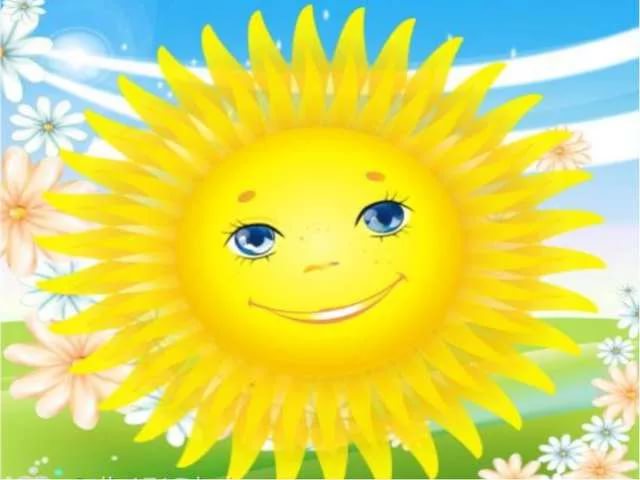 Тепловой удар является опасным для жизни состоянием, которое было вызвано перегреванием организма. Если вовремяне оказать помощь ребенку или взрослому человеку, то может наступить даже летальный исход. В отличие от солнечногоудара, который возникает тогда, когда ребенок долго находится под прямым воздействием солнечных лучей, тепловойудар может возникнуть в следующих случаях:ребенок употребляет мало жидкости;ходит с непокрытой головой;сильный перегрев малыша.Чтобы избежать солнечного удара достаточно носить кепку или панамку, но предотвратить тепловой удар у ребенказначительно сложнее, даже при соблюдении всех мер предосторожности. Конечно, надо стараться не допускать перегревамалыша, но, к сожалению, это не всегда возможно. Например, если вы в жару едете на машине без кондиционера, дажеоткрытые окна не всегда могут снизить температуру в салоне автомобиля. Чтобы защитить малыша от перегрева,обтирайте его влажным полотенцем и обеспечьте ему обильное питье. Но даже эти меры не всегда помогают, поэтому,необходимо знать, как правильно оказать первую помощь ребенку при тепловом ударе.Симптомы теплового удара.Часто родителям сложно оценить, насколько перегрелся их малыш. Если ребенок вспотел, покраснел и тяжело дышит, нопри этом бодр и полон сил – значит, пока поводов для тревоги нет. Первыми признаками теплового удара являютсявялость и плохое самочувствие малыша. Тепловой удар у ребенка часто возникает при обезвоживании организма. Поэтомуего симптомами являются проявление сильной жажды у детей, отсутствие пота, липкая слюна и сухой рот, а такженезначительное мочеиспускание. Перегрев у ребенка может вызвать тошноту и рвоту, слабый пульс, судороги и потерюсознания. Кожа у ребенка будет сильно покрасневшая, и при прикосновении – горячая, температура тела может поднятьсядо 40 градусов, а руки и ноги при этом могут быть холодными.Первая помощь.Что же делать при тепловом ударе у детей?Для начала нужно определить, нет ли у Вашего ребенка признаков шокового состояния. При шоке у ребенка кожастановится бледной, холодной на ощупь и влажной, характерны полуобморочное состояние, а также учащенный слабыйпульс и поверхностное дыхание. В этом случае ребенка нужно сразу унести в прохладное место для оказания первойпомощи. Если тепловой удар произошел на улице, необходимо ребенка уложить в тень и расстегнуть одежду. Ноги нужнонемного приподнять. Дать обильное питье, а на места прохождения крупных сосудов, сделать прохладные примочки. Всепроцедуры оказания первой помощи при тепловом ударе должны сводиться к одному – понизить температуру теларебенка. И, конечно же, нужно вызвать скорую помощь. Если тепловой удар у ребенка произошел дома, то нужно сразувызвать скорую помощь и оказать первую помощь при тепловом ударе:усадить ребенка в ванну с прохладной водой и растирать губкой;можно поставить ребенка под прохладный душ, а, если ребенок получил тепловой удар на улице, можно облить его водой прямо из шланга;при падении температуры у ребенка до 39 градусов, нужно его обязательно вытереть, затем уложить и накрыть простыней;на лоб положить холодную салфетку и дать ребенку выпить немного подсоленную воду в большом количестве.При тепловом ударе категорически запрещено давать ребенку чай и, тем более, лекарственные препараты. Это толькоусложнит состояние ребенка.Нужно помнить, что тепловой удар, как и многие болезни, может быть легкой, средней и тяжелой формы. Чем быстреебудет оказана помощь при тепловом ударе, тем легче ваш ребенок его перенесет. При тяжелой форме теплового удара уребенка могут начаться галлюцинации, резкое повышение температуры тела до 42 градусов и может наступитькоматозное состояние или внезапная смерть.В жаркое время года нужно придерживаться следующих правил, чтобы хоть как-то избежать теплового удара у ребенка:Гулять нужно с ребенком в парке или тени деревьев до 11 часов дня, отдавая предпочтение спокойным, а не подвижнымиграм. Обязательно, чтобы ребенок был в головном уборе и одежде из легкой ткани. В жаркие дни ребенку нужно давать вдва раза больше жидкости, чем он употребляет обычно.Солнечный удар у детейСолнечный удар - поражение центральной нервной системы, возникающее вследствие сильного перегрева головыпрямыми солнечными лучами, но в некоторых случаях тепловой удар возможен и при нахождении ребенка в тени. Врезультате происходят значительные изменения в обмене веществ, что приводит к дефициту кислорода в тканях, откоторого страдает в первую очередь ЦНС, может развиться отек мозга, а также нарушаются функции жизненно важныхорганов и систем.Что предрасполагает к солнечному удару?Предрасполагают к солнечному удару у детей, наряду с повышенной температурой окружающей среды и прямымвоздействием солнечных лучей, высокая влажность; безветренная погода; не соответствующая погоде одежда ребенка;нарушение механизмов терморегуляции, особенно у детей раннего возраста; недостаточный или неправильный питьевойрежим в условиях жары; различные заболевания центральной нервной системы.Солнечный удар у детей, симптомыСолнечный удар у детей проявляется обычно через 6-8 часов после пребывания на солнце, но могут быть и раньше.Возникает вялость, недомогание, покраснение лица, тошнота, рвота, головная боль, учащенное сердцебиение, одышка,потемнение в глазах, повышение температуры тела. Далее могут присоединиться галлюцинации, бред, нарушение ритмасердца (учащенная или замедленная частота сердечных сокращений). Если причины перегрева не устранены, наступаетпотеря сознания, сопровождающаяся бледностью и синюшностью кожных покровов. Кожа становится холодной на ощупь,покрывается липким потом. Возникает угроза для жизни ребенка.У грудных детей, по сравнению с детьми старшего возраста, и менее длительное пребывание на солнце может вызватьсолнечный удар. При этом внезапно появляются прогрессирующая сонливость или вялость, ребенок капризничает,плачет, отказывается от еды, температура тела повышается до 39°С или 40°С, присоединяются тошнота, рвота,иногда понос. Через несколько часов могут начаться судороги, возникает потеря сознания, вплоть до комы.Ребенку с признаками солнечного удара необходимо немедленно вызвать скорую помощь!Солнечный удар у ребенка, первая помощь.Перенесите ребенка в тень или в прохладное место, положите набок, голову также поверните набок для профилактики заглатывания рвотных масс при возникновении рвоты.Расстегните одежду или разденьте ребенка.Если малыш в сознании, давайте ему пить маленькими глотками охлажденную кипяченую воду или чай из бутылочки, с ложечки или из чашки.При высокой температуре тела оберните голову ребенка мокрым полотенцем, пеленкой, обдувайте или обмахивайте его, протрите тело мягкой губкой, смоченной прохладной водой, особенно там, где сосуды находятся ближе всего к коже (шея, подмышки, локтевые сгибы, паховые области, подколенные ямки) или оберните влажной простыней. Температура воды для обтираний должна быть чуть выше комнатной, но ни в коем случае не холодной. Холодная вода может вызвать рефлекторный спазм сосудов, что еще больше усугубит состояние ребенка. Резкий переход от жаркого солнца к холодной воде создает для организма стрессовую ситуацию. Жаропонижающие средства в этой ситуации не эффективны, так как механизм подъема температуры при общем перегреве отличается от такового при инфекционных заболеваниях. Их (парацетамол, ибупрофен, но не ацетилсалициловую кислоту) можно использовать в качестве обезболивающих. Если врачом принято решение оставить ребенка лечиться в домашних условиях, то малышу назначают обильное питье: вода, чай, компот, морс, кисель, на ужин - что-то из кисломолочных продуктов, например, кефир. На другой день можно кормить ребенка молочно-растительной пищей. Через 2-3 дня после выздоровления ребенку снова можно разрешить прогулки.Как избежать солнечного ожога и солнечного удара?Выходя на улицу в жаркий летний день, обязательно надевайте на малыша светлую панамку и легкую одежду из натуральных тканей.Не гуляйте в жаркое время года под прямыми солнечными лучами с детьми младше одного года.Помните, что дети со светлой кожей имеют больше шансов получить солнечные ожоги кожи и глаз, чем смуглые дети.Избегайте пребывания на солнце в жаркое время года в период с 10 часов утра до 15 часов дня. Даже в облачные дни ультрафиолетовые лучи солнца попадают на обнаженную кожу и могут повредить ее.За 20-30 минут до прогулки нанесите на открытые участки кожи ребенка солнцезащитный крем с фактором защиты не менее 25-30 единиц. Не забывайте наносить крем повторно - каждые 2 часа пребывания на улице и, дополнительно, после купания.Научите ребенка пользоваться солнцезащитными средствами: головные уборы, солнцезащитные очки, майки (особенно на пляже). Детям нужно носить не игрушечные, а нормальные очки с фильтрами из трайвекса или поликарбоната, полностью блокирующие солнечные ультрафиолетовые лучи диапазонов А и В.Не забывайте, что первые солнечные ванны Вашего ребенка не должны превышать 5-6 минут, а после образования загара - 8-10 минут. Принимайте солнечные ванны (загорайте) с ребенком не более 2-3 раз в день, с перерывами, во время которых ребенок должен находиться в тени. По возможности, берите с собой на пляж зонт от солнца.Для предупреждения перегревания, чаще предлагайте малышу питье, протирайте влажной салфеткой, полотенцем его лицо и открытые участки тела.Солнечный удар у ребенка: чего делать нельзяНе смазывайте пострадавшие участки кожи спиртосодержащими средствами, поскольку они дополнительно повреждают кожу и осложняют заживление.Не обрабатывайте обожженные части тела веществами на жировой основе (вазелином или другими густыми мазями, а также различными маслами: облепиховым, подсолнечным и т.д.), поскольку они затрудняют отделение тепла и пота и, соответственно, осложняют заживление ожога.Не используйте для лечения солнечного ожога у детей спреи и мази, содержащие бензокаин (анестезин), который может вызывать раздражения и аллергическую реакцию на коже ребенка.Не кладите лед или воду со льдом.Не вскрывайте пузыри на местах ожогов. На самостоятельно вскрывшиеся пузыри можете нанести мазь с антибиотиками (эритромициновая, тетрациклиновая и др.) и сверху положить стерильную, марлевую салфетку. При отсутствии салфетки можно воспользоваться чистым проглаженным носовым платком.